    浙 江 理 工 大 学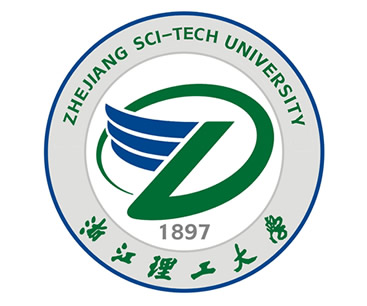 2023年硕士学位研究生招生考试业务课考试大纲           考试科目：园林设计                      代码： 501                  一、基本要求：本科目是为风景园林硕士专业学位研究生而设置的选拔性考试，主要考察考生掌握风景园林设计基本原理、风景园林设计基本方法的程度，以及具体分析和解决设计中各种实际问题的能力。此外还要求考生具备创新意识，并表现出系统的、合理的理性思维过程，能熟练运用美学基本原理和形式美法则，熟练掌握园林设计的表现技法，恰当、准确地表达设计意图，展现风景园林的艺术魅力。二、考试内容：位于城市地段中的园林场地综合性设计，包含各类城市绿地与开放空间等类型，面积约为5-30公顷。具体内容为能够反映考生设计能力和培养潜力的综合性设计，包括了总平面图、剖面图、鸟瞰图与透视图、设计构思表达、简要设计说明等内容，以及园林植物景观配置、竖向设计、园林工程技术设计等相关的专业图纸内容。所有设计内容绘制于A1白色图纸上，绘图表现形式以考试题目要求为准。三、考试时间： 考试时间为 6小时。四、主要参考书目：《风景园林学原理》，林箐等著，中国林业出版社，2020《风景园林设计原理》（第四版），杨至德，华中科技大学出版社，2020《风景园林设计新理念》[美]Bruce G. Sharky著，陈其兵译，科学出版社，2020《景观设计学：场地规划与设计手册》 [美]约翰·O·西蒙兹，朱强、俞孔坚译，中国建筑工业出版社，2014《植物造景设计》，陈教斌等著，重庆大学出版社，2015《植物造景》苏雪痕，中国林业出版社，1994